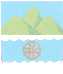 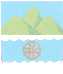 Об утверждении административного регламента предоставлениямуниципальной услуги "Постановка граждан на учет в качествелиц, имеющих право на предоставление земельных участков в собственность бесплатно"В соответствии с Федеральным законом от 27.07.2010 N 210-ФЗ "Об организации предоставления государственных и муниципальных услуг", Порядком разработки и утверждения административных регламентов предоставления муниципальных услуг в городском округе Октябрьск Самарской области, утвержденным постановлением администрации городского округа Октябрьск Самарской области N1115 от 08.11.2022, руководствуясь Уставом городского округа Октябрьск Самарской области,ПОСТАНОВЛЯЮ:  1. Утвердить Административный регламент предоставления муниципальной услуги "Постановка граждан на учет в качестве лиц, имеющих право на предоставление земельных участков в собственность бесплатно" согласно приложению к настоящему постановлению.	2. Опубликовать настоящее постановление в газете «Октябрьское время» и разместить на официальном сайте городского округа Октябрьск Самарской области в информационно-телекоммуникационной сети Интернет по адресу: www.оktyabrskadm.ru.        3. Настоящее постановление вступает в силу со дня официального опубликования.        4. Контроль за исполнением настоящего постановления оставляю за собой.Глава городского округа Октябрьск                                                       А.В.ГожаяИсп.Ермакова Е.А.    Приложениек постановлению Администрациигородского округа Октябрьск Самарской областиот ______________ N _____АДМИНИСТРАТИВНЫЙ РЕГЛАМЕНТПРЕДОСТАВЛЕНИЯ МУНИЦИПАЛЬНОЙ УСЛУГИ "ПОСТАНОВКА ГРАЖДАННА УЧЕТ В КАЧЕСТВЕ ЛИЦ, ИМЕЮЩИХ ПРАВО НА ПРЕДОСТАВЛЕНИЕЗЕМЕЛЬНЫХ УЧАСТКОВ В СОБСТВЕННОСТЬ БЕСПЛАТНО"I. Общие положенияПредмет регулирования Административного регламента1.1. Административный регламент предоставления муниципальной услуги "Постановка граждан на учет в качестве лиц, имеющих право на предоставление земельных участков в собственность бесплатно" (далее соответственно - Административный регламент, муниципальная услуга) разработан в целях повышения качества и доступности предоставления муниципальной услуги, определяет стандарт, сроки и последовательность действий (административных процедур) при осуществлении полномочий по постановке граждан на учет в качестве лиц, имеющих право на предоставление земельных участков в собственность бесплатно в городском округе Октябрьск Самарской области.Возможные цели обращения:- постановка на учет в качестве лиц, имеющих право на предоставление земельных участков в собственность бесплатно, граждан, имеющих трех и более детей;- постановка на учет в качестве лиц, имеющих право на предоставление земельных участков в собственность бесплатно, граждан, принимавших участие в специальной военной операции (членов их семей).Круг Заявителей1.2. Заявителями на получение муниципальной услуги являются граждане, имеющие право на предоставление земельных участков в собственность бесплатно, в случаях, предусмотренных федеральными законами или законами Самарской области (далее - заявители).1.3. Интересы заявителей, указанных в пункте 1.2 настоящего Административного регламента, могут представлять лица, обладающие соответствующими полномочиями (далее - представитель).Требования предоставления заявителю муниципальной услугив соответствии с вариантом предоставления муниципальнойуслуги, соответствующим признакам заявителя, определеннымв результате анкетирования, проводимого органом,предоставляющим муниципальную услугу(далее - профилирование), а также результата,за предоставлением которого обратился заявитель1.4. Муниципальная услуга должна быть предоставлена заявителю в соответствии с вариантом предоставления муниципальной услуги (далее - вариант).1.5. Вариант, в соответствии с которым заявителю будет предоставлена муниципальная услуга, определяется в соответствии с настоящим Административным регламентом, исходя из признаков заявителя (принадлежащего ему объекта) и показателей таких признаков (перечень признаков заявителя (принадлежащих им объектов), а также комбинации значений признаков, каждая из которых соответствует одному варианту предоставления муниципальной услуги, приведен в Приложении N 1 к настоящему Административному регламенту).II. Стандарт предоставления муниципальной услугиНаименование муниципальной услуги2.1. Муниципальная услуга "Постановка граждан на учет в качестве лиц, имеющих право на предоставление земельных участков собственность бесплатно".Наименование органа местного самоуправления,предоставляющего муниципальную услугу2.2. Муниципальная услуга предоставляется Администрацией городского округа Октябрьск Самарской области в лице Уполномоченного органа - Комитета  имущественных отношений городского округа Октябрьск Самарской области.2.3. В предоставлении муниципальной услуги принимает участие Муниципальное бюджетное учреждение городского округа Октябрьск Самарской области "Многофункциональный центр предоставления государственных и муниципальных услуг" (далее - МФЦ) при наличии соответствующего соглашения о взаимодействии между МФЦ и Уполномоченным органом (далее - Соглашение о взаимодействии).2.4. При предоставлении муниципальной услуги Уполномоченный орган взаимодействует с:2.4.1. органами опеки и попечительства;2.4.2. федеральной службой государственной регистрации, кадастра и картографии в части получения сведений из Единого государственного реестра недвижимости;2.4.3. органами (организациями) по государственному техническому учету и (или) технической инвентаризации;2.4.4. Министерством внутренних дел;2.4.5. органами ЗАГС;2.4.6. иными органами, предусмотренными в соответствии с законом Самарской области.Результат предоставления муниципальной услуги2.5. В соответствии с вариантами, приведенными в пункте 3.7 настоящего Административного регламента, результатом предоставления муниципальной услуги являются:2.5.1. решение о постановке на учет гражданина в целях бесплатного предоставления земельного участка по форме согласно Приложению N 2 к настоящему Административному регламенту;2.5.2. решение об отказе в предоставлении муниципальной услуги по форме согласно Приложению N 3 к настоящему Административному регламенту.2.6. Документом, содержащим решение о предоставлении муниципальной услуги, на основании которого заявителю предоставляются результаты, указанные в пункте 2.5 настоящего Административного регламента, является правовой акт Уполномоченного органа, содержащий такие реквизиты, как номер и дата.2.7. Результаты муниципальной услуги, указанные в пункте 2.5 настоящего Административного регламента, могут быть получены посредством федеральной государственной информационной системы "Единый портал государственных и муниципальных услуг (функций)" в форме электронного документа, подписанного усиленной квалифицированной электронной подписью (далее соответственно - ЕПГУ, УКЭП) должностного лица, уполномоченного на принятие решения.Срок предоставления муниципальной услуги2.8. Срок предоставления муниципальной услуги в случае обращения граждан - не позднее десяти рабочих дней с момента поступления документов и (или) сведений в порядке межведомственного информационного взаимодействия в Комитет имущественных отношений городского округа Октябрьск Самарской области.Правовые основания для предоставления муниципальной услуги2.9. Перечень нормативных правовых актов, регулирующих предоставление муниципальной услуги (с указанием их реквизитов и источников официального опубликования), информация о порядке досудебного (внесудебного) обжалования решений и действий (бездействия) органов, предоставляющих муниципальную услугу, а также их должностных лиц, муниципальных служащих, работников размещены на официальном сайте Администрации городского округа Октябрьск, на ЕПГУ:1. Земельный кодекс Российской Федерации от 25.10.2001 N 136-ФЗ;2. Федеральный закон от 25.10.2001 N 137-ФЗ "О введении в действие Земельного кодекса Российской Федерации";3. Закон Самарской области от 11.03.2005 N 94-ГД "О земле";4. Закон Самарской области от 13.04.2015 N 37-ГД "О порядке постановки на учет граждан, имеющих трех и более детей, желающих бесплатно приобрести сформированные земельные участки из земель, находящихся в государственной или муниципальной собственности";5. Федеральный закон от 06.10.2003 N 131-ФЗ "Об общих принципах организации местного самоуправления в Российской Федерации";6. Федеральный закон от 27.07.2010 N 210-ФЗ "Об организации предоставления государственных и муниципальных услуг" (далее - Федеральный закон N 210-ФЗ);7. Закон Самарской области от 03.10.2014 N 89-ГД "О предоставлении в Самарской области государственных и муниципальных услуг по экстерриториальному принципу";8. Устав городского округа Октябрьск Самарской области;9. Порядок разработки и утверждения административных регламентов предоставления муниципальных услуг в городском округе Октябрьск Самарской области, утвержденный постановлением администрации г.о. Октябрьск Самарской области N 1115 от 08.11.2022;10. настоящий Административный регламент.11. Закон Самарской области от 8 февраля 2024 года N 3-ГД "О порядке постановки на учет граждан, принимавших участие в специальной военной операции (членов их семей), имеющих право на бесплатное приобретение земельных участков из земель, находящихся в государственной или муниципальной собственности".Исчерпывающий перечень документов, необходимыхдля предоставления муниципальной услуги2.10. Для получения муниципальной услуги заявитель представляет в Уполномоченный орган заявление о предоставлении муниципальной услуги по форме согласно Приложению N 4 к настоящему Административному регламенту одним из следующих способов по личному усмотрению:2.10.1. в электронной форме посредством ЕПГУ:а) в случае представления заявления и прилагаемых к нему документов указанным способом заявитель, прошедший процедуры регистрации, идентификации и аутентификации с использованием федеральной государственной информационной системы "Единая система идентификации и аутентификации в инфраструктуре, обеспечивающей информационно-технологическое взаимодействие информационных систем, используемых для предоставления государственных и муниципальных услуг в электронной форме" (далее - ЕСИА) или иных государственных информационных систем, если такие государственные информационные системы в установленном Правительством Российской Федерации порядке обеспечивают взаимодействие с ЕСИА, при условии совпадения сведений о физическом лице в указанных информационных системах, заполняет форму указанного заявления с использованием интерактивной формы в электронном виде без необходимости дополнительной подачи заявления в какой-либо иной форме;б) заявление направляется заявителем вместе с прикрепленными электронными документами, указанными в подпунктах 2 - 5 пункта 2.11 настоящего Административного регламента. Заявление подписывается заявителем, уполномоченным на подписание такого заявления, УКЭП либо усиленной неквалифицированной электронной подписью (далее - УНЭП), сертификат ключа проверки которой создан и используется в инфраструктуре, обеспечивающей информационно-технологическое взаимодействие информационных систем, используемых для предоставления государственных и муниципальных услуг в электронной форме, которая создается и проверяется с использованием средств электронной подписи и средств удостоверяющего центра, имеющих подтверждение соответствия требованиям, установленным федеральным органом исполнительной власти в области обеспечения безопасности в соответствии с частью 5 статьи 8 Федерального закона от 6 апреля 2011 г. N 63-ФЗ "Об электронной подписи", а также при наличии у владельца сертификата ключа проверки ключа простой электронной подписи (далее - ЭП), выданного ему при личном приеме в соответствии с Правилами использования простой ЭП при обращении за получением государственных и муниципальных услуг, утвержденными постановлением Правительства Российской Федерации от 25 января 2013 г. N 33, в соответствии с Правилами определения видов электронной подписи, использование которых допускается при обращении за получением государственных и муниципальных услуг, утвержденными постановлением Правительства Российской Федерации от 25 июня 2012 г. N 634;2.10.2. на бумажном носителе посредством личного обращения в Уполномоченный орган, в том числе через МФЦ в соответствии с Соглашением о взаимодействии, либо посредством почтового отправления с уведомлением о вручении.2.11. С заявлением о предоставлении муниципальной услуги заявитель самостоятельно предоставляет следующие документы, необходимые для предоставления муниципальной услуги и обязательные для предоставления:а) заявление о предоставлении муниципальной услуги. В случае подачи заявления в электронной форме посредством ЕПГУ в соответствии с подпунктом "а" пункта 2.10.1 настоящего Административного регламента указанное заявление заполняется путем внесения соответствующих сведений в интерактивную форму на ЕПГУ без необходимости предоставления в иной форме;б) документ, удостоверяющего личность заявителя (предоставляется в случае личного обращения в Уполномоченный орган либо МФЦ). В случае направления заявления посредством ЕПГУ сведения из документа, удостоверяющего личность заявителя, формируются при подтверждении учетной записи в ЕСИА из состава соответствующих данных указанной учетной записи и могут быть проверены путем направления запроса с использованием федеральной государственной информационной системы "Единая система межведомственного электронного взаимодействия" (далее - СМЭВ);в) свидетельство о смерти второго родителя детей Заявителя (в случае смерти одного из родителей);г) свидетельства о рождении детей;д) документы, удостоверяющие личность каждого ребенка (в возрасте от четырнадцати лет);е) справка об обучении ребенка в образовательной организации (для обучающихся в возрасте от 18 до 23 лет - справка об обучении по очной форме обучения в профессиональной образовательной организации, образовательной организации высшего образования), выданная не позднее чем за тридцать дней до даты подачи заявления о постановке на Учет;ж) документ, подтверждающий факт постоянного проживания Заявителя на территории Самарской области в течение не менее пяти последних лет (паспорт гражданина Российской Федерации, содержащих отметку о регистрации по месту жительства в Самарской области, решение суда об установлении факта проживания Заявителя на территории Самарской области в течение пяти последних лет);з) документ, подтверждающий факт совместного проживания детей с Заявителем;и) документы, удостоверяющие наличие гражданства Российской Федерации заявителя (если эти сведения не содержатся в документах, удостоверяющих личность);к) документ, подтверждающий полномочия представителя действовать от имени заявителя, - в случае, если заявление подается представителем. Документ, подтверждающий полномочия представителя, выданный нотариусом, должен быть подписан усиленной квалификационной электронной подписью нотариуса, в иных случаях - простой электронной подписью;л) документ о рождении ребенка, выданный компетентными органами иностранного государства, и его нотариально заверенный перевод на русский язык - в случае, если ребенок родился за пределами Российской Федерации;м) документ о смерти супруга, выданный компетентными органами иностранного государства, и его нотариально заверенный перевод на русский язык - в случае, если смерть супруга зарегистрирована за пределами Российской Федерации;н) документ о заключении брака, выданный компетентными органами иностранного государства, и его нотариально заверенный перевод на русский язык - в случае, если заключение брака зарегистрировано за пределами Российской Федерации;о) документ о расторжении брака, выданный компетентными органами иностранного государства, и его нотариально заверенный перевод на русский язык - в случае, если расторжение брака зарегистрировано за пределами Российской Федерации.2.11.1. Граждане, имеющие трех и более детей, прилагают к заявлению о предоставлении муниципальной услуги следующие документы:1) документ, удостоверяющий личность Заявителя;2) свидетельство о смерти второго родителя детей Заявителя (в случае смерти одного из родителей);3) свидетельства о рождении детей;4) документы, удостоверяющие личность каждого ребенка (в возрасте от четырнадцати лет);5) справка об обучении ребенка в образовательной организации (для обучающихся в возрасте от 18 до 23 лет - справка об обучении по очной форме обучения в профессиональной образовательной организации, образовательной организации высшего образования), выданная не позднее чем за тридцать дней до даты подачи заявления о постановке на Учет;6) документ, подтверждающий факт постоянного проживания Заявителя на территории Самарской области в течение не менее пяти последних лет. Данный факт может быть подтвержден любым из перечисленных документов:а) паспорт гражданина Российской Федерации, содержащий отметку о регистрации по месту жительства в Самарской области;б) решение суда об установлении факта проживания Заявителя на территории Самарской области в течение не менее пяти последних лет;в) информация (сведения) органа регистрационного учета граждан Российской Федерации о постоянном проживании Заявителя на территории Самарской области в течение не менее пяти последних лет;г) договор (договоры) найма жилого помещения, подтверждающий (подтверждающие) факт постоянного проживания Заявителя на территории Самарской области в течение не менее пяти последних лет;7) документ, подтверждающий факт совместного проживания детей с Заявителем. Данный факт может быть подтвержден любым из перечисленных документов:а) паспорт гражданина Российской Федерации родителя (в отношении детей, не достигших возраста 14 лет), содержащий отметку о регистрации по месту жительства в Самарской области;б) паспорт гражданина Российской Федерации ребенка (в отношении детей, достигших возраста 14 лет), содержащий отметку о регистрации по месту жительства в Самарской области;в) свидетельство о регистрации по месту жительства;г) решение суда об определении места жительства детей.2.11.2. Граждане, принимавшие участие в специальной военной операции, прилагают к заявлению о предоставлении муниципальной услуги, следующие документы:1. документ, удостоверяющий личность;2. документ, удостоверяющий личность представителя, и документ, удостоверяющий полномочия представителя, в случае подачи заявления о постановке на Учет представителем участника специальной военной операции;3. информацию военного комиссариата, и (или) командира воинской части, и (или) командующего войсками, и (или) Федеральной службы войск национальной гвардии Российской Федерации (или Управления Росгвардии по Самарской области), подтверждающую, что участник специальной военной операции является военнослужащим или лицом, заключившим контракт о пребывании в добровольческом формировании, содействующем выполнению задач, возложенных на Вооруженные Силы Российской Федерации, либо лицом, проходящим (проходившим) службу в войсках национальной гвардии Российской Федерации и имеющим специальное звание полиции, удостоен звания Героя Российской Федерации или награжден орденом Российской Федерации за заслуги, проявленные в ходе участия в специальной военной операции, является ветераном боевых действий и завершил свое участие в специальной военной операции (с указанием даты завершения участия в специальной военной операции);4. сведения, подтверждающие регистрацию по месту жительства либо по месту пребывания (в случае отсутствия регистрации на территории Российской Федерации) на территории Самарской области участника специальной военной операции на день завершения его участия в специальной военной операции;5. сведения из Единого государственного реестра недвижимости, подтверждающие, что Заявителем не использовано право на бесплатное однократное приобретение земельного участка по основаниям, предусмотренным Законом Самарской области от 11 марта 2005 года N 94-ГД "О земле".2.11.3. Члены семей участников специальной военной операции прилагают к заявлению о предоставлении муниципальной услуги следующие документы:1) документ, удостоверяющий личность каждого члена семьи участника специальной военной операции;2) документ, удостоверяющий личность представителя, и документ, удостоверяющий полномочия представителя, в случае подачи заявления о постановке на Учет представителем члена семьи участника специальной военной операции;3) нотариальный отказ в случае, если один из членов семьи отказался от реализации права на предоставление земельного участка, либо копия письменного уведомления с предложением об оформлении земельного участка в соответствии со статьей 9.4 Закона Самарской области от 11 марта 2005 года N 94-ГД "О земле", направленного Заявителем в адрес лица, обладающего правом на предоставление земельного участка в общую долевую собственность бесплатно, но не желающего оформлять земельный участок, с приложением копии почтового уведомления о вручении письма, полученного не ранее чем за 30 дней до подачи заявления;4) информация военного комиссариата, и (или) командира воинской части, и (или) командующего войсками, и (или) Федеральной службы войск национальной гвардии Российской Федерации (или Управления Росгвардии по Самарской области), подтверждающая, что участник специальной военной операции, член семьи которого обратился с заявлением, являлся военнослужащим или лицом, заключившим контракт о пребывании в добровольческом формировании, содействующем выполнению задач, возложенных на Вооруженные Силы Российской Федерации или войска национальной гвардии Российской Федерации, либо лицом, проходившим службу в войсках национальной гвардии Российской Федерации и имеющим специальное звание полиции, ветераном боевых действий, удостоен звания Героя Российской Федерации или награжден орденом Российской Федерации за заслуги, проявленные в ходе участия в специальной военной операции (с указанием даты завершения участия в специальной военной операции);5) информация военного комиссариата, и (или) командира воинской части, и (или) командующего войсками, и (или) Федеральной службы войск национальной гвардии Российской Федерации (или Управления Росгвардии по Самарской области), подтверждающая, что участник специальной военной операции погиб (умер) вследствие увечья (ранения, травмы, контузии) или заболевания, полученных им в ходе участия в специальной военной операции;6) сведения о государственной регистрации актов гражданского состояния, подтверждающие родство с участником специальной военной операции, погибшим (умершим) вследствие увечья (ранения, травмы, контузии) или заболевания, полученных им в ходе участия в специальной военной операции (сведения о государственной регистрации рождения, усыновления (удочерения), заключения брака, расторжения брака, перемены имени);7) сведения о смерти участника специальной военной операции, погибшего (умершего) вследствие увечья (ранения, травмы, контузии) или заболевания, полученных им в ходе участия в специальной военной операции;8) сведения, подтверждающие регистрацию по месту жительства либо по месту пребывания (в случае отсутствия регистрации на территории Российской Федерации) на территории Самарской области участника специальной военной операции на день завершения его участия в специальной военной операции;9) сведения из Единого государственного реестра недвижимости, подтверждающие, что Заявителем не использовано право на бесплатное однократное приобретение земельного участка по основаниям, предусмотренным Законом Самарской области от 11 марта 2005 года N 94-ГД "О земле".2.12. С заявлением о предоставлении муниципальной услуги заявитель по собственной инициативе предоставляет следующие документы, необходимые для предоставления муниципальной услуги:а) выписка из Единого государственного реестра недвижимости;б) выписка из архива органа (организации) по государственному техническому учету и (или) технической инвентаризации;в) документы, содержащие информацию о постановке на учет и предоставлении заявителю земельного участка по месту жительства супруга (и) заявителя от органа местного самоуправления муниципального образования по месту жительства супруга (и) заявителя;г) документы, выданные органами опеки и попечительства, подтверждающие отнесение гражданина к категории лиц, имеющих право на предоставление земельного участка в собственность бесплатно в случаях, предусмотренных федеральными законами, законами Самарской области;д) нотариально заверенная доверенность;е) сведения из Единого государственного реестра записей актов гражданского состояния о рождении;ж) сведения из Единого государственного реестра записей актов гражданского состояния о заключении брака;з) сведения из Единого государственного реестра записей актов гражданского состояния о расторжении брака;и) сведения из Единого государственного реестра о смерти;к) сведения, подтверждающие действительность паспорта гражданина Российской Федерации;л) сведения, подтверждающие место жительства;м) сведения, подтверждающие соответствие фамильно-именной группы, даты рождения, пола и СНИЛС;н) сведения, подтверждающие факт отсутствия лишения родительских прав в отношении детей;о) сведения, подтверждающие отсутствие факта предоставления земельного участка ранее;п) иные документы, предусмотренные в соответствии с Законом Самарской области от 13.04.2015 N 37-ГД "О порядке постановки на учет граждан, имеющих трех и более детей, желающих бесплатно приобрести сформированные земельные участки из земель, находящихся в государственной или муниципальной собственности".2.12.1. Документы, которые могут быть представлены гражданами, имеющими трех и более детей, либо по их заявлению запрошены в рамках межведомственного информационного взаимодействия:свидетельство о смерти второго родителя детей Заявителя (в случае смерти одного из родителей);свидетельства о рождении детей;информация (сведения) органа регистрационного учета граждан Российской Федерации о постоянном проживании Заявителя на территории Самарской области в течение не менее пяти последних лет;свидетельство о регистрации по месту жительства.В рамках межведомственного информационного взаимодействия запрашиваются:документ о наличии (отсутствии) факта лишения родительских прав Заявителя, а также об отмене усыновления (удочерения) ребенка;сведения из Единого государственного реестра недвижимости, подтверждающие, что Заявителем не использовано право на бесплатное однократное приобретение земельного участка по основаниям, предусмотренным частью 10 статьи 9 Закона Самарской области "О земле";сведения о регистрации по месту жительства (пребывания).2.12.2. Документы, указанные в абзацах 1 - 4 подпункта 2.11.2 пункта 2.11 и абзацах 1 - 6 подпункта 2.11.3 пункта 2.11, а также в абзаце 7 подпункта 2.11.3 пункта 2.11 настоящего регламента (когда такие документы включены в перечень документов, определенный пунктами 3 и 3.1 части 6 статьи 7 Федерального закона от 27 июля 2010 года N 210-ФЗ "Об организации предоставления государственных и муниципальных услуг"), представляются заявителем.Документы, указанные в абзацах 5 и 6 подпункта 2.11.2 пункта 2.11 и абзацах 7 - 10 подпункта 2.11.3 пункта 2.11 настоящего регламента, Уполномоченный орган запрашивает посредством единой системы межведомственного электронного взаимодействия, за исключением случаев, когда такие документы включены в перечень документов, определенный пунктами 3 и 3.1 части 6 статьи 7 Федерального закона от 27 июля 2010 года N 210-ФЗ "Об организации предоставления государственных и муниципальных услуг". При этом граждане, принимавшие участие в специальной военной операции (члены их семей), вправе самостоятельно представить указанные документы.2.13. Документы, прилагаемые заявителем к заявлению, представляемые в электронной форме, направляются в следующих форматах:1) xml - для документов, в отношении которых утверждены формы и требования по формированию электронных документов в виде файлов в формате xml;2) doc, docx, odt - для документов с текстовым содержанием, не включающим формулы;3) pdf, jpg, jpeg, png, bmp, tiff - для документов с текстовым содержанием, в том числе включающих формулы и (или) графические изображения, а также документов с графическим содержанием;4) zip, rar - для сжатых документов в один файл;5) sig - для открепленной УКЭП.В случае если оригиналы документов, прилагаемых к заявлению, выданы и подписаны органом государственной власти или органом местного самоуправления на бумажном носителе, допускается формирование таких документов, представляемых в электронной форме, путем сканирования непосредственно с оригинала документа (использование копий не допускается), которое осуществляется с сохранением ориентации оригинала документа в разрешении 300 - 500 dpi (масштаб 1:1) и всех аутентичных признаков подлинности (графической подписи лица, печати, углового штампа бланка), с использованием следующих режимов:1) "черно-белый" (при отсутствии в документе графических изображений и (или) цветного текста);2) "оттенки серого" (при наличии в документе графических изображений, отличных от цветного графического изображения);3) "цветной" или "режим полной цветопередачи" (при наличии в документе цветных графических изображений либо цветного текста).Количество файлов должно соответствовать количеству документов, каждый из которых содержит текстовую и (или) графическую информацию.Документы, прилагаемые заявителем к заявлению, представляемые в электронной форме, должны обеспечивать возможность идентифицировать документ и количество листов в документе.2.14. В целях предоставления муниципальной услуги заявителю обеспечивается в МФЦ доступ к ЕПГУ в соответствии с постановлением Правительства Российской Федерации от 22 декабря 2012 г. N 1376.Исчерпывающий перечень оснований для отказа в приемедокументов, необходимых для предоставления муниципальнойуслуги2.15. Основаниями для отказа в приеме к рассмотрению документов, необходимых для предоставления муниципальной услуги, являются:2.15.1. представление неполного комплекта документов;2.15.2. представленные документы утратили силу на момент обращения за муниципальной услугой;2.15.3. представленные документы содержат подчистки и исправления текста, не заверенные в порядке, установленном законодательством Российской Федерации;2.15.4. представленные в электронной форме документы содержат повреждения, наличие которых не позволяет в полном объеме использовать информацию и сведения, содержащиеся в документах для предоставления муниципальной услуги;2.15.5. несоблюдение установленных статьей 11 Федерального закона от 6 апреля 2011 года N 63-ФЗ "Об электронной подписи" условий признания действительности усиленной квалифицированной электронной подписи;2.15.6. подача заявления о предоставлении муниципальной услуги и документов, необходимых для предоставления муниципальной услуги, в электронной форме с нарушением установленных требований;2.15.7. неполное заполнение полей в форме заявления, в том числе в интерактивной форме заявления на ЕПГУ;2.15.8. заявление подано лицом, не имеющим полномочий представлять интересы заявителя.2.16. Решение об отказе в приеме документов, необходимых для предоставления муниципальной услуги, по форме, приведенной в приложении N 5 к настоящему Административному регламенту, направляется в личный кабинет заявителя на ЕПГУ не позднее первого рабочего дня, следующего за днем подачи заявления.2.17. Отказ в приеме документов, необходимых для предоставления муниципальной услуги, не препятствует повторному обращению заявителя за предоставлением муниципальной услуги.Исчерпывающий перечень оснований для приостановленияпредоставления муниципальной услуги или отказав предоставлении муниципальной услуги2.18. Оснований для приостановления предоставления муниципальной услуги законодательством не предусмотрено.2.19. Основания для отказа в предоставлении муниципальной услуги:2.19.1. несоответствие заявителя установленному кругу лиц, имеющих право на получение муниципальной услуги;2.19.2. документы (сведения), представленные заявителем, противоречат документам (сведениям), полученным в рамках межведомственного взаимодействия;2.19.3. отсутствие у заявителя и членов семьи места жительства на территории городского округа Октябрьск Самарской области;2.19.4. ранее было принято решение о бесплатном предоставлении в собственность земельного участка;2.19.5. иные основания, предусмотренные законом Самарской области.Размер платы, взимаемой с заявителя при предоставлениимуниципальной услуги, и способы ее взимания2.20. Предоставление муниципальной услуги осуществляется бесплатно.Максимальный срок ожидания в очереди при подаче заявителемзапроса о предоставлении муниципальной услугии при получении результата предоставления муниципальнойуслуги2.20.1. Максимальный срок ожидания в очереди при подаче заявления и документов, необходимых для предоставления муниципальной услуги, и при получении документов, являющихся результатом предоставления муниципальной услуги, составляет 15 минут.Срок и порядок регистрации заявления заявителяо предоставлении муниципальной услуги, в том числев электронной форме2.21. Регистрация направленного заявителем заявления о предоставлении муниципальной услуги способами, указанными в пунктах 2.10.1 и 2.10.2 настоящего Административного регламента, в Уполномоченном органе осуществляется не позднее 1 (одного) рабочего дня, следующего за днем его поступления.2.22. В случае направления заявителем заявления о предоставлении муниципальной услуги способами, указанными в пунктах 2.10.1 и 2.10.2 настоящего Административного регламента, вне рабочего времени Уполномоченного органа либо в выходной, нерабочий праздничный день днем получения заявления считается 1 (первый) рабочий день, следующий за днем его направления.Требования к помещениям, в которых предоставляетсямуниципальная услуга2.23. Административные здания, в которых предоставляется муниципальная услуга, должны обеспечивать удобные и комфортные условия для заявителей.Местоположение административных зданий, в которых осуществляется прием заявлений и документов, необходимых для предоставления муниципальной услуги, а также выдача результатов предоставления муниципальной услуги, должно обеспечивать удобство для граждан с точки зрения пешеходной доступности от остановок общественного транспорта.В случае если имеется возможность организации стоянки (парковки) возле здания (строения), в котором размещено помещение приема и выдачи документов, организовывается стоянка (парковка) для личного автомобильного транспорта заявителей. За пользование стоянкой (парковкой) с заявителей плата не взимается.Для парковки специальных автотранспортных средств инвалидов на стоянке (парковке) выделяется не менее 10% мест (но не менее одного места) для бесплатной парковки транспортных средств, управляемых инвалидами I, II групп, а также инвалидами III группы в порядке, установленном Правительством Российской Федерации, и транспортных средств, перевозящих таких инвалидов и (или) детей-инвалидов.В целях обеспечения беспрепятственного доступа заявителей, в том числе передвигающихся на инвалидных колясках, вход в здание и помещения, в которых предоставляется муниципальная услуга, оборудуется пандусами, поручнями, тактильными (контрастными) предупреждающими элементами, иными специальными приспособлениями, позволяющими обеспечить беспрепятственный доступ и передвижение инвалидов, в соответствии с законодательством Российской Федерации о социальной защите инвалидов.Центральный вход в здание Уполномоченного органа должен быть оборудован информационной табличкой (вывеской), содержащей информацию:наименование Уполномоченного органа;местонахождение и юридический адрес;режим работы;график приема;номера телефонов для справок.Помещения, в которых предоставляется муниципальная услуга, должны соответствовать санитарно-эпидемиологическим правилам и нормативам.Помещения, в которых предоставляется муниципальная услуга, оснащаются:противопожарной системой и средствами пожаротушения;системой оповещения о возникновении чрезвычайной ситуации;средствами оказания первой медицинской помощи;туалетными комнатами для посетителей.Зал ожидания заявителей оборудуется стульями, скамьями, количество которых определяется исходя из фактической нагрузки и возможностей для их размещения в помещении, а также информационными стендами.Тексты материалов, размещенных на информационном стенде, печатаются удобным для чтения шрифтом, без исправлений, с выделением наиболее важных мест полужирным шрифтом.Места для заполнения заявлений оборудуются стульями, столами (стойками), бланками заявлений, письменными принадлежностями.Места приема заявителей оборудуются информационными табличками (вывесками) с указанием:номера кабинета и наименования отдела;фамилии, имени и отчества (последнее - при наличии), должности ответственного лица за прием документов;графика приема заявителей.Рабочее место каждого ответственного лица за прием документов должно быть оборудовано персональным компьютером с возможностью доступа к необходимым информационным базам данных, печатающим устройством (принтером) и копирующим устройством.Лицо, ответственное за прием документов, должно иметь настольную табличку с указанием фамилии, имени, отчества (последнее - при наличии) и должности.При предоставлении муниципальной услуги инвалидам обеспечиваются:возможность беспрепятственного доступа к объекту (зданию, помещению), в котором предоставляется муниципальная услуга;возможность самостоятельного передвижения по территории, на которой расположены здания и помещения, в которых предоставляется муниципальная услуга, а также входа в такие объекты и выхода из них, посадки в транспортное средство и высадки из него, в том числе с использованием кресла-коляски;сопровождение инвалидов, имеющих стойкие расстройства функции зрения и самостоятельного передвижения;надлежащее размещение оборудования и носителей информации, необходимых для обеспечения беспрепятственного доступа инвалидов к зданиям и помещениям, в которых предоставляется муниципальная услуга, и к муниципальной услуге с учетом ограничений их жизнедеятельности;дублирование необходимой для инвалидов звуковой и зрительной информации, а также надписей, знаков и иной текстовой и графической информации знаками, выполненными рельефно-точечным шрифтом Брайля;  оказание инвалидам помощи в преодолении барьеров, мешающих получению ими муниципальной услуги наравне с другими лицами.Показатели доступности и качества муниципальной услуги2.24. Основными показателями доступности предоставления муниципальной услуги являются:2.24.1. наличие полной и понятной информации о порядке, сроках и ходе предоставления муниципальной услуги в информационно-телекоммуникационной сети Интернет (далее - сеть Интернет), средствах массовой информации;2.24.2. доступность электронных форм документов, необходимых для предоставления муниципальной услуги;2.24.3. возможность подачи заявления о предоставлении муниципальной услуги и документов в электронной форме;2.24.4. предоставление муниципальной услуги в соответствии с вариантом предоставления муниципальной услуги;2.24.5. удобство информирования заявителя о ходе предоставления муниципальной услуги, а также получения результата предоставления муниципальной услуги;2.24.6. возможность получения заявителем уведомлений о предоставлении муниципальной услуги с помощью ЕПГУ;2.24.7. возможность получения информации о ходе предоставления муниципальной услуги, в том числе с использованием сети Интернет.2.25. Основными показателями качества предоставления муниципальной услуги являются:2.25.1. своевременность предоставления муниципальной услуги в соответствии со стандартом ее предоставления, установленным настоящим Административным регламентом;2.25.2. минимально возможное количество взаимодействий гражданина с должностными лицами, участвующими в предоставлении муниципальной услуги;2.25.3. отсутствие обоснованных жалоб на действия (бездействие) сотрудников и их некорректное (невнимательное) отношение к заявителям;2.25.4. отсутствие нарушений установленных сроков в процессе предоставления муниципальной услуги;2.25.5. отсутствие заявлений об оспаривании решений, действий (бездействия) Уполномоченного органа, его должностных лиц, принимаемых (совершенных) при предоставлении муниципальной услуги, по итогам рассмотрения которых вынесены решения об удовлетворении (частичном удовлетворении) требований заявителей.2.26. Оценка качества предоставления муниципальной услуги.Оценка качества предоставления муниципальной услуги осуществляется в соответствии с Правилами оценки гражданами эффективности деятельности руководителей территориальных органов федеральных органов исполнительной власти (их структурных подразделений) и территориальных органов государственных внебюджетных фондов (их региональных отделений) с учетом качества предоставления государственных услуг, руководителей многофункциональных центров предоставления государственных и муниципальных услуг с учетом качества организации предоставления государственных и муниципальных услуг, а также применения результатов указанной оценки как основания для принятия решений о досрочном прекращении исполнения соответствующими руководителями своих должностных обязанностей, утвержденными постановлением Правительства Российской Федерации от 12 декабря 2012 года N 1284 "Об оценке гражданами эффективности деятельности руководителей территориальных органов федеральных органов исполнительной власти (их структурных подразделений) и территориальных органов государственных внебюджетных фондов (их региональных отделений) с учетом качества предоставления государственных услуг, руководителей многофункциональных центров предоставления государственных и муниципальных услуг с учетом качества организации предоставления государственных и муниципальных услуг, а также о применении результатов указанной оценки как основания для принятия решений о досрочном прекращении исполнения соответствующими руководителями своих должностных обязанностей".Иные требования к предоставлению муниципальной услуги,в том числе учитывающие особенности ее предоставленияв многофункциональных центрах и в электронной форме2.27. Информационная система, используемая для предоставления муниципальной услуги: ЕПГУ, РПГУ.2.28. В случае подачи заявления в электронной форме с использованием ЕПГУ, РПГУ дополнительной подачи заявления на бумажном носителе не требуется.2.29. Форматно-логическая проверка сформированного заявления в электронной форме осуществляется автоматически после заполнения заявителем каждого из полей такого заявления. При выявлении некорректно заполненного поля заявления в электронной форме заявитель уведомляется о характере выявленной ошибки и порядке ее устранения посредством информационного сообщения непосредственно в электронной форме заявления.2.30. При формировании заявления в электронной форме заявителю обеспечивается:1) возможность копирования и сохранения заявления;2) возможность печати на бумажном носителе копии заявления в электронной форме;3) сохранение ранее введенных в заявление в электронной форме значений в любой момент по желанию заявителя, в том числе при возникновении ошибок ввода и возврате для повторного ввода значений в электронную форму заявления;4) заполнение полей заявления в электронной форме до начала ввода сведений заявителем с использованием сведений, размещенных в федеральной государственной информационной системе "Единая система идентификации и аутентификации в инфраструктуре, обеспечивающей информационно-технологическое взаимодействие информационных систем, используемых для предоставления государственных и муниципальных услуг в электронной форме" (далее - единая система идентификации и аутентификации) в соответствии с Правилами использования федеральной государственной информационной системы "Единая система идентификации и аутентификации в инфраструктуре, обеспечивающей информационно-технологическое взаимодействие информационных систем, используемых для предоставления государственных и муниципальных услуг в электронной форме", утвержденными постановлением Правительства Российской Федерации от 10 июля 2013 г. N 584, и сведений, опубликованных на ЕПГУ, РПГУ, в части, касающейся сведений, отсутствующих в единой системе идентификации и аутентификации;5) возможность вернуться на любой из этапов заполнения заявления в электронной форме без потери ранее введенной информации;6) возможность доступа заявителя на ЕПГУ, РПГУ к ранее поданным им заявлениям в электронной форме в течение не менее одного года, а также частично сформированным заявлениям в электронной форме - в течение не менее трех месяцев.2.31. Заявление в электронной форме считается отправленным после получения заявителем соответствующего уведомления в его личный кабинет на ЕПГУ, РПГУ (статус заявления обновляется до статуса "Заявление принято к рассмотрению").2.32. Заявитель получает уведомления о ходе предоставления муниципальной услуги в его личном кабинете на ЕПГУ, РПГУ.III. Состав, последовательность и сроки выполненияадминистративных процедур (действий), требования к порядкуих выполнения, в том числе особенности выполненияадминистративных процедур в электронной форме, а такжеособенности их выполнения в многофункциональных центрахПеречень вариантов предоставления муниципальной услуги,включающий порядок оставления запроса заявителяо предоставлении муниципальной услуги без рассмотрения (принеобходимости), а также варианты предоставлениямуниципальной услуги, необходимые: для исправлениядопущенных опечаток и ошибок в выданных в результатепредоставления муниципальной услуги документах и созданныхреестровых записях; для выдачи дубликата документа,выданного по результатам предоставления муниципальнойуслуги, с указанием исчерпывающего перечня основанийдля отказа в выдаче такого дубликата3.1. Предоставление муниципальной услуги включает в себя следующие варианты:1) постановка на учет гражданина в целях бесплатного предоставления земельного участка;2) отказ в предоставлении муниципальной услуги;3) исправление допущенных опечаток и ошибок в выданных в результате предоставления муниципальной услуги документах и созданных реестровых записях.Предоставление муниципальной услуги в проактивном режиме не предусмотрено.Описание административной процедуры профилирования заявителя3.2. Вариант предоставления муниципальной услуги определяется на основании ответов на вопросы анкетирования заявителя посредством ЕПГУ.Перечень признаков заявителей (принадлежащих им объектов), а также комбинации значений признаков, каждая из которых соответствует одному варианту предоставления муниципальной услуги, приведены в Приложении N 1 к настоящему Административному регламенту.Подразделы, содержащие описание вариантов предоставлениямуниципальной услуги3.3. Предоставление муниципальной услуги включает в себя следующие административные процедуры:1) прием и проверка комплектности документов на наличие/отсутствие оснований для отказа в приеме документов:а) проверка направленного заявителем заявления и документов, представленных для предоставления муниципальной услуги;б) направление заявителю уведомления о приеме заявления к рассмотрению либо отказа в приеме заявления к рассмотрению с обоснованием отказа по форме Приложения N 5 к настоящему Административному регламенту;2) получение сведений посредством межведомственного информационного взаимодействия, в том числе с использованием СМЭВ:а) направление межведомственных запросов в органы и организации;б) получение ответов на межведомственные запросы, формирование полного комплекта документов;3) рассмотрение документов и сведений:а) проверка соответствия документов и сведений требованиям нормативных правовых актов, регламентирующих предоставление муниципальной услуги;4) принятие решения о предоставлении муниципальной услуги:а) принятие решения о предоставлении или отказе в предоставлении муниципальной услуги с направлением заявителю соответствующего уведомления;б) направление заявителю результата предоставления муниципальной услуги, подписанного уполномоченным должностным лицом Уполномоченного органа;5) выдача результата (независимо от выбора заявителя):а) регистрация результата предоставления муниципальной услуги.3.4. Описание административных процедур предоставления муниципальной услуги представлено в Приложении N 6 к настоящему Административному регламенту.Перечень административных процедур (действий)при предоставлении муниципальной услуги в электронной форме3.5. При предоставлении муниципальной услуги в электронной форме заявителю обеспечиваются:получение информации о порядке и сроках предоставления муниципальной услуги;формирование заявления;прием и регистрация Уполномоченным органом заявления и иных документов, необходимых для предоставления муниципальной услуги;получение результата предоставления муниципальной услуги;получение сведений о ходе рассмотрения заявления;осуществление оценки качества предоставления муниципальной услуги;досудебное (внесудебное) обжалование решений и действий (бездействия) Уполномоченного органа либо действий (бездействия) должностных лиц Уполномоченного органа либо муниципального служащего.Порядок осуществления административных процедур (действий)в электронной форме3.6. Исчерпывающий порядок осуществления административных процедур (действий) в электронной форме.3.6.1. Формирование заявления.Формирование заявления осуществляется посредством заполнения электронной формы заявления на ЕПГУ без необходимости дополнительной подачи заявления в какой-либо иной форме.Форматно-логическая проверка сформированного заявления осуществляется после заполнения заявителем каждого из полей электронной формы заявления. При выявлении некорректно заполненного поля электронной формы заявления заявитель уведомляется о характере выявленной ошибки и порядке ее устранения посредством информационного сообщения непосредственно в электронной форме заявления.При формировании заявления заявителю обеспечивается:а) возможность копирования и сохранения заявления и иных документов, указанных в пункте 2.11 настоящего Административного регламента, необходимых для предоставления муниципальной услуги;б) возможность печати на бумажном носителе копии электронной формы заявления;в) сохранение ранее введенных в электронную форму заявления значений в любой момент по желанию заявителя, в том числе при возникновении ошибок ввода и возврате для повторного ввода значений в электронную форму заявления;г) заполнение полей электронной формы заявления до начала ввода сведений заявителем с использованием сведений, размещенных в ЕСИА, и сведений, опубликованных на ЕПГУ, в части, касающейся сведений, отсутствующих в ЕСИА;д) возможность вернуться на любой из этапов заполнения электронной формы заявления без потери ранее введенной информации;е) возможность доступа заявителя на ЕПГУ к ранее поданным им заявлениям в течение не менее одного года, а также частично сформированным заявлениям - в течение не менее 3 месяцев.Сформированное и подписанное заявление и иные документы, необходимые для предоставления муниципальной услуги, направляются в Уполномоченный орган посредством ЕПГУ.3.6.2. Уполномоченный орган обеспечивает в сроки, указанные в пунктах 2.21 и 2.22 настоящего Административного регламента:а) прием документов, необходимых для предоставления муниципальной услуги, и направление заявителю электронного сообщения о поступлении заявления;б) регистрацию заявления и направление заявителю уведомления о регистрации заявления либо об отказе в приеме документов, необходимых для предоставления муниципальной услуги.3.6.3. Электронное заявление становится доступным для должностного лица Уполномоченного органа, ответственного за прием и регистрацию заявления (далее - ответственное должностное лицо), в государственной информационной системе, используемой Уполномоченным органом для предоставления муниципальной услуги (далее - ГИС).Ответственное должностное лицо:проверяет наличие электронных заявлений, поступивших с ЕПГУ, с периодом не реже 2 (двух) раз в день;рассматривает поступившие заявления и приложенные образы документов (документы);производит действия в соответствии с пунктом 3.1 настоящего Административного регламента.3.6.4. Заявителю в качестве результата предоставления муниципальной услуги обеспечивается возможность получения документа:в форме электронного документа, подписанного УКЭП уполномоченного должностного лица Уполномоченного органа, направленного заявителю в личный кабинет на ЕПГУ;в виде бумажного документа, подтверждающего содержание электронного документа, который заявитель получает при личном обращении в МФЦ.3.6.5. Получение информации о ходе рассмотрения заявления и о результате предоставления муниципальной услуги производится в личном кабинете на ЕПГУ при условии авторизации. Заявитель имеет возможность просматривать статус электронного заявления, а также информацию о дальнейших действиях в личном кабинете по собственной инициативе в любое время.При предоставлении муниципальной услуги в электронной форме заявителю направляется:а) уведомление о приеме и регистрации заявления и иных документов, необходимых для предоставления муниципальной услуги, содержащее сведения о факте приема заявления и документов, необходимых для предоставления муниципальной услуги, и начале процедуры предоставления муниципальной услуги, а также сведения о дате и времени окончания предоставления муниципальной услуги, либо мотивированный отказ в приеме документов, необходимых для предоставления муниципальной услуги;б) уведомление о результатах рассмотрения документов, необходимых для предоставления муниципальной услуги, содержащее сведения о принятии положительного решения о предоставлении муниципальной услуги и возможности получить результат предоставления муниципальной услуги либо мотивированный отказ в предоставлении муниципальной услуги.3.7. Заявителю обеспечивается возможность направления жалобы на решения, действия или бездействие Уполномоченного органа, должностного лица Уполномоченного органа либо муниципального служащего в соответствии со статьей 11.2 Федерального закона от 27 июля 2010 г. N 210-ФЗ "Об организации предоставления государственных и муниципальных услуг" (далее - Федеральный закон 210-ФЗ) и в порядке, установленном постановлением Правительства Российской Федерации от 20 ноября 2012 года N 1198 "О федеральной государственной информационной системе, обеспечивающей процесс досудебного (внесудебного) обжалования решений и действий (бездействия), совершенных при предоставлении государственных и муниципальных услуг".Порядок исправления допущенных опечаток и ошибок в выданныхв результате предоставления муниципальной услуги документах3.8. В случае выявления опечаток и ошибок заявитель вправе обратиться в Уполномоченный орган с заявлением об исправлении допущенных опечаток и (или) ошибок в выданных в результате предоставления муниципальной услуги документах в соответствии с Приложением N 7 настоящего Административного регламента (далее - заявление по форме Приложения N 7) и приложением документов, указанных в пункте 2.11 настоящего Административного регламента.3.9. Исправление допущенных опечаток и ошибок в выданных в результате предоставления муниципальной услуги документах осуществляется в следующем порядке:1) Заявитель при обнаружении опечаток и ошибок в документах, выданных в результате предоставления муниципальной услуги, обращается лично в Уполномоченный орган с заявлением по форме Приложения N 7;2) Уполномоченный орган при получении заявления по форме Приложения N 7 рассматривает необходимость внесения соответствующих изменений в документы, являющиеся результатом предоставления муниципальной услуги;3) Уполномоченный орган обеспечивает устранение опечаток и ошибок в документах, являющихся результатом предоставления муниципальной услуги.Срок устранения опечаток и ошибок не должен превышать 3 (трех) рабочих дней с даты регистрации заявления по форме Приложения N 7.Особенности выполнения административных процедур (действий)в многофункциональных центрах предоставления государственныхи муниципальных услугИсчерпывающий перечень административных процедур (действий)при предоставлении муниципальной услуги, выполняемых МФЦ3.10. МФЦ осуществляет:информирование заявителей о порядке предоставления муниципальной услуги в МФЦ, по иным вопросам, связанным с предоставлением муниципальной услуги, а также консультирование заявителей о порядке предоставления муниципальной услуги в МФЦ;выдачу заявителю результата предоставления муниципальной услуги, на бумажном носителе, подтверждающего содержание электронных документов, направленных в МФЦ по результатам предоставления муниципальной услуги, а также выдачу документов, включая составление на бумажном носителе и заверение выписок из информационных систем органа, предоставляющего муниципальную услугу;иные процедуры и действия, предусмотренные Федеральным законом N 210-ФЗ.В соответствии с частью 1.1 статьи 16 Федерального закона N 210-ФЗ для реализации своих функций МФЦ вправе привлекать иные организации.Информирование заявителей3.11. Информирование заявителя МФЦ осуществляется следующими способами:а) посредством привлечения средств массовой информации, а также путем размещения информации на официальных сайтах и информационных стендах МФЦ;б) при обращении заявителя в МФЦ лично, по телефону, посредством почтовых отправлений либо по электронной почте.При личном обращении работник МФЦ подробно информирует заявителей по интересующим их вопросам в вежливой, корректной форме с использованием официально-делового стиля речи. Рекомендуемое время предоставления консультации - не более 15 минут, время ожидания в очереди в секторе информирования для получения информации о государственных (муниципальных) услугах не может превышать 15 минут.Ответ на телефонный звонок должен начинаться с информации о наименовании организации, фамилии, имени, отчестве и должности работника МФЦ, принявшего телефонный звонок. Индивидуальное устное консультирование при обращении заявителя по телефону работник МФЦ осуществляет не более 10 минут.В случае если для подготовки ответа требуется более продолжительное время, работник МФЦ, осуществляющий индивидуальное устное консультирование по телефону, может предложить заявителю:изложить обращение в письменной форме (ответ направляется заявителю в соответствии со способом, указанным в обращении);назначить другое время для консультаций.При консультировании по письменным обращениям заявителей ответ направляется в письменном виде в срок не позднее 30 календарных дней с момента регистрации обращения в форме электронного документа по адресу электронной почты, указанному в обращении, поступившем в МФЦ в форме электронного документа, и в письменной форме по почтовому адресу, указанному в обращении, поступившем в МФЦ в письменной форме.Выдача заявителю результата предоставлениямуниципальной услуги3.12. При наличии в заявлении о предоставлении муниципальной услуги указания о выдаче результатов предоставления муниципальной услуги через МФЦ Уполномоченный орган передает документы в МФЦ для последующей выдачи заявителю (представителю) способом согласно заключенному Соглашению о взаимодействии.Порядок и сроки передачи Уполномоченным органом таких документов в МФЦ определяются Соглашением о взаимодействии.3.13. Прием заявителей для выдачи документов, являющихся результатом предоставления муниципальной услуги, в порядке очередности при получении номерного талона из терминала электронной очереди, соответствующего цели обращения, либо по предварительной записи.Работник МФЦ осуществляет следующие действия:устанавливает личность заявителя на основании документа, удостоверяющего личность в соответствии с законодательством Российской Федерации;проверяет полномочия представителя заявителя (в случае обращения представителя заявителя);определяет статус исполнения заявления заявителя в ГИС;распечатывает результат предоставления муниципальной услуги в виде экземпляра электронного документа на бумажном носителе и заверяет его с использованием печати МФЦ (в предусмотренных нормативными правовыми актами Российской Федерации случаях - печати с изображением Государственного герба Российской Федерации);выдает документы заявителю, при необходимости запрашивает у заявителя подписи за каждый выданный документ;запрашивает согласие заявителя на участие в СМС-опросе для оценки качества предоставленных услуг МФЦ.IV. Формы контроля за исполнением АдминистративногорегламентаПорядок осуществления текущего контроля за соблюдениеми исполнением ответственными должностными лицами положенийАдминистративного регламента и иных нормативных правовыхактов, устанавливающих требования к предоставлениюмуниципальной услуги, а также принятием ими решений4.1. Текущий контроль за соблюдением и исполнением настоящего Административного регламента, иных нормативных правовых актов, устанавливающих требования к предоставлению муниципальной услуги, осуществляется на постоянной основе должностными лицами Уполномоченного органа, уполномоченными на осуществление контроля за предоставлением муниципальной услуги.Для текущего контроля используются сведения служебной корреспонденции, устная и письменная информация специалистов и должностных лиц Уполномоченного органа.Текущий контроль осуществляется путем проведения проверок:решений о предоставлении (об отказе в предоставлении) муниципальной услуги;выявления и устранения нарушений прав граждан;рассмотрения, принятия решений и подготовки ответов на обращения граждан, содержащие жалобы на решения, действия (бездействие) должностных лиц.Порядок и периодичность осуществления плановых и внеплановыхпроверок полноты и качества предоставления муниципальнойуслуги, в том числе порядок и формы контроля за полнотойи качеством предоставления муниципальной услуги4.2. Контроль за полнотой и качеством предоставления муниципальной услуги включает в себя проведение плановых и внеплановых проверок.4.3. Плановые проверки осуществляются на основании годовых планов работы Уполномоченного органа, утверждаемых руководителем Уполномоченного органа. При плановой проверке полноты и качества предоставления муниципальной услуги контролю подлежат:соблюдение сроков предоставления муниципальной услуги;соблюдение положений настоящего Административного регламента;правильность и обоснованность принятого решения об отказе в предоставлении муниципальной услуги.Основанием для проведения внеплановых проверок являются:получение от государственных органов, органов местного самоуправления информации о предполагаемых или выявленных нарушениях нормативных правовых актов Российской Федерации, нормативных правовых актов Самарской области и муниципальных нормативных правовых актов городского округа Октябрьск Самарской области;обращения граждан и юридических лиц на нарушения законодательства, в том числе на качество предоставления муниципальной услуги.Ответственность должностных лиц органа, предоставляющегомуниципальную услугу, за решения и действия (бездействие),принимаемые (осуществляемые) ими в ходе предоставлениямуниципальной услуги4.4. По результатам проведенных проверок в случае выявления нарушений положений настоящего Административного регламента, нормативных правовых актов Самарской области и муниципальных нормативных правовых актов городского округа Самарской области осуществляется привлечение виновных лиц к ответственности в соответствии с законодательством Российской Федерации.Персональная ответственность должностных лиц за правильность и своевременность принятия решения о предоставлении (об отказе в предоставлении) муниципальной услуги закрепляется в их должностных регламентах в соответствии с требованиями законодательства.Положения, характеризующие требования к порядку и формамконтроля за предоставлением муниципальной услуги, в томчисле со стороны граждан, их объединений и организаций4.5. Граждане, их объединения и организации имеют право осуществлять контроль за предоставлением муниципальной услуги путем получения информации о ходе предоставления муниципальной услуги, в том числе о сроках завершения административных процедур (действий).Граждане, их объединения и организации также имеют право:направлять замечания и предложения по улучшению доступности и качества предоставления муниципальной услуги;вносить предложения о мерах по устранению нарушений настоящего Административного регламента.4.6. Должностные лица Уполномоченного органа принимают меры к прекращению допущенных нарушений, устраняют причины и условия, способствующие совершению нарушений.Информация о результатах рассмотрения замечаний и предложений граждан, их объединений и организаций доводится до сведения лиц, направивших эти замечания и предложения.V. Досудебный (внесудебный) порядок обжалования решенийи действий (бездействия) администрации городского округаОктябрьск Самарской области, многофункционального центра,организаций, указанных в части 1.1 статьи 16 Федеральногозакона "Об организации предоставления государственныхи муниципальных услуг", а также их должностных лиц,государственных или муниципальных служащих, работников5.1. Заявитель имеет право на обжалование решения и (или) действий (бездействия) Уполномоченного органа, должностных лиц Уполномоченного органа, муниципальных служащих, МФЦ, работника МФЦ, организаций, указанных в части 1.1 статьи 16 Федерального закона N 210-ФЗ, и их работников при предоставлении муниципальной услуги в досудебном (внесудебном) порядке (далее - жалоба).Органы местного самоуправления, организации и уполномоченныена рассмотрение жалобы лица, которым может быть направленажалоба заявителя в досудебном (внесудебном) порядке5.2. В досудебном (внесудебном) порядке заявитель (представитель) вправе обратиться с жалобой в письменной форме на бумажном носителе или в электронной форме:в Уполномоченный орган - на решение и (или) действия (бездействие) должностного лица, руководителя структурного подразделения Уполномоченного органа, на решение и действия (бездействие) Уполномоченного органа, руководителя Уполномоченного органа;к руководителю МФЦ, организации, указанной в части 1.1 статьи 16 Федерального закона N 210-ФЗ, - на решения и действия (бездействие) работника МФЦ, организации, указанной в части 1.1 статьи 16 Федерального закона N 210-ФЗ;к учредителю МФЦ, организации, указанной в части 1.1 статьи 16 Федерального закона N 210-ФЗ, - на решение и действия (бездействие) МФЦ, организации, указанной в части 1.1 статьи 16 Федерального закона N 210-ФЗ.В Уполномоченном органе, МФЦ, организации, указанной в части 1.1 статьи 16 Федерального закона N 210-ФЗ, у учредителя МФЦ, организации, указанной в части 1.1 статьи 16 Федерального закона N 210-ФЗ, определяются уполномоченные на рассмотрение жалоб должностные лица.Способы информирования заявителей о порядке подачии рассмотрения жалобы, в том числе с использованием Единогопортала государственных и муниципальных услуг (функций)5.3. Информация о порядке подачи и рассмотрения жалобы размещается на информационных стендах в местах предоставления муниципальной услуги, на сайте Администрации городского округа Октябрьск Самарской области, ЕПГУ, а также предоставляется в устной форме по телефону и (или) на личном приеме либо в письменной форме почтовым отправлением по адресу, указанному заявителем (представителем).Перечень нормативных правовых актов, регулирующих порядокдосудебного (внесудебного) обжалования действий(бездействия) и (или) решений, принятых (осуществленных)в ходе предоставления муниципальной услуги5.4. Порядок досудебного (внесудебного) обжалования решений и действий (бездействия) Уполномоченного органа, а также его должностных лиц регулируется Федеральным законом N 210-ФЗ; постановлением Правительства Российской Федерации от 20 ноября 2012 г. N 1198 "О федеральной государственной информационной системе, обеспечивающей процесс досудебного (внесудебного) обжалования решений и действий (бездействия), совершенных при предоставлении государственных и муниципальных услуг".Приложение N 1к Административному регламентупредоставления муниципальной услуги"Постановка граждан на учет в качестве лиц,имеющих право на предоставление земельныхучастков в собственность бесплатно"ПРИЗНАКИ,ОПРЕДЕЛЯЮЩИЕ ВАРИАНТ ПРЕДОСТАВЛЕНИЯ МУНИЦИПАЛЬНОЙУСЛУГИ "ПОСТАНОВКА ГРАЖДАН НА УЧЕТ В КАЧЕСТВЕ ЛИЦ,ИМЕЮЩИХ ПРАВО НА ПРЕДОСТАВЛЕНИЕ ЗЕМЕЛЬНЫХ УЧАСТКОВВ СОБСТВЕННОСТЬ БЕСПЛАТНО"Приложение N 2к Административному регламентупредоставления муниципальной услуги"Постановка граждан на учет в качестве лиц,имеющих право на предоставление земельныхучастков в собственность бесплатно"--------------------------------<2> Указываются реквизиты закона Самарской области, определяющего порядок постановки гражданина на учет в качестве лица, имеющего право на предоставление земельных участков в собственность бесплатно, федерального закона или закона Самарской области, которыми установлены права отдельных категорий граждан на получение земельного участка в собственность бесплатно.<3> Указывается информация о гражданине, поставленном на учет в качестве лица, имеющего права на предоставление земельного участка в собственность бесплатно.Приложение N 3к Административному регламентупредоставления муниципальной услуги"Постановка граждан на учет в качестве лиц,имеющих право на предоставление земельныхучастков в собственность бесплатно"Приложение N 4к Административному регламентупредоставления муниципальной услуги"Постановка граждан на учет в качестве лиц,имеющих право на предоставление земельныхучастков в собственность бесплатно"<4> Указываются реквизиты закона Самарской области, определяющего порядок постановки гражданина на учет в качестве лица, имеющего право на предоставление земельных участков в собственность бесплатно, федерального закона или Самарской области, которыми установлены права отдельных категорий граждан на получение земельного участка в собственность бесплатно.Приложение N 5к Административному регламентупредоставления муниципальной услуги"Постановка граждан на учет в качестве лиц,имеющих право на предоставление земельных участков в собственность бесплатно"Приложение N 6к Административному регламентупредоставления муниципальной услуги"Постановка граждан на учет в качестве лиц,имеющих право на предоставление земельныхучастков в собственность бесплатно"СОСТАВ,ПОСЛЕДОВАТЕЛЬНОСТЬ И СРОКИ ВЫПОЛНЕНИЯ АДМИНИСТРАТИВНЫХПРОЦЕДУР (ДЕЙСТВИЙ) ПРИ ПРЕДОСТАВЛЕНИИ МУНИЦИПАЛЬНОЙ УСЛУГИПриложение N 7к Административному регламентупредоставления муниципальной услуги"Постановка граждан на учет в качестве лиц,имеющих право на предоставление земельныхучастков в собственность бесплатно"N п/пНаименование показателяЗначения критерия1231Кто обращается за услугой?1. Заявитель2. Представитель2Какое основание для получения земельного участка в собственность бесплатно?1. Наличие в семье трех или более детей3Фамилия, имя и отчество заявителя изменялись?1. Не изменялись2. Изменялись4Выберите, что изменялось у заявителя?1. Фамилия2. Имя3. Отчество5Укажите семейное положение заявителя1. В браке2. В разводе3. Вдова (вдовец)4. В браке никогда не состоял(а)6Где зарегистрирован брак?1. В Российской Федерации2. За пределами Российской Федерации7Фамилия, имя и отчество супруга (супруги) изменялись?1. Не изменялись2. Изменялись8Выберите, что изменялось у супруга?1. Фамилия2. Имя3. Отчество9Где зарегистрировано расторжение брака?1. В Российской Федерации2. За пределами Российской ФедерацииФорма решения о постановке на учет гражданина в целях бесплатного предоставления земельного участкаФорма решения о постановке на учет гражданина в целях бесплатного предоставления земельного участкаФорма решения о постановке на учет гражданина в целях бесплатного предоставления земельного участкаФорма решения о постановке на учет гражданина в целях бесплатного предоставления земельного участкаФорма решения о постановке на учет гражданина в целях бесплатного предоставления земельного участкаФорма решения о постановке на учет гражданина в целях бесплатного предоставления земельного участкаРЕШЕНИЕо постановке на учет гражданина в целях бесплатного предоставления земельного участкаРЕШЕНИЕо постановке на учет гражданина в целях бесплатного предоставления земельного участкаРЕШЕНИЕо постановке на учет гражданина в целях бесплатного предоставления земельного участкаРЕШЕНИЕо постановке на учет гражданина в целях бесплатного предоставления земельного участкаРЕШЕНИЕо постановке на учет гражданина в целях бесплатного предоставления земельного участкаРЕШЕНИЕо постановке на учет гражданина в целях бесплатного предоставления земельного участкаДата выдачи _________ N _________________Дата выдачи _________ N _________________Дата выдачи _________ N _________________Дата выдачи _________ N _________________Дата выдачи _________ N _________________Дата выдачи _________ N _________________Администрация г.о. Октябрьск Самарской области ________________________________________________________Администрация г.о. Октябрьск Самарской области ________________________________________________________Администрация г.о. Октябрьск Самарской области ________________________________________________________Администрация г.о. Октябрьск Самарской области ________________________________________________________Администрация г.о. Октябрьск Самарской области ________________________________________________________Администрация г.о. Октябрьск Самарской области ________________________________________________________(наименование уполномоченного органа, осуществляющего выдачу решения)(наименование уполномоченного органа, осуществляющего выдачу решения)(наименование уполномоченного органа, осуществляющего выдачу решения)(наименование уполномоченного органа, осуществляющего выдачу решения)(наименование уполномоченного органа, осуществляющего выдачу решения)(наименование уполномоченного органа, осуществляющего выдачу решения)В соответствии с Законом Самарской области от _____________ N _____, Федеральным законом от ________ N ___ <2>, по результатам рассмотрения заявления от ___________ N ____ принято решение об учете гражданина: __________________________________________________________________ <3> в целях бесплатного предоставления земельного участка в собственность.В соответствии с Законом Самарской области от _____________ N _____, Федеральным законом от ________ N ___ <2>, по результатам рассмотрения заявления от ___________ N ____ принято решение об учете гражданина: __________________________________________________________________ <3> в целях бесплатного предоставления земельного участка в собственность.В соответствии с Законом Самарской области от _____________ N _____, Федеральным законом от ________ N ___ <2>, по результатам рассмотрения заявления от ___________ N ____ принято решение об учете гражданина: __________________________________________________________________ <3> в целях бесплатного предоставления земельного участка в собственность.В соответствии с Законом Самарской области от _____________ N _____, Федеральным законом от ________ N ___ <2>, по результатам рассмотрения заявления от ___________ N ____ принято решение об учете гражданина: __________________________________________________________________ <3> в целях бесплатного предоставления земельного участка в собственность.В соответствии с Законом Самарской области от _____________ N _____, Федеральным законом от ________ N ___ <2>, по результатам рассмотрения заявления от ___________ N ____ принято решение об учете гражданина: __________________________________________________________________ <3> в целях бесплатного предоставления земельного участка в собственность.В соответствии с Законом Самарской области от _____________ N _____, Федеральным законом от ________ N ___ <2>, по результатам рассмотрения заявления от ___________ N ____ принято решение об учете гражданина: __________________________________________________________________ <3> в целях бесплатного предоставления земельного участка в собственность.Номер очереди:...Дополнительная информация:Дополнительная информация:.Сведения об электронной подписиСведения об электронной подписиФорма решения об отказе в предоставлении муниципальной услуги "Постановка граждан на учет в качестве лиц, имеющих право на предоставление земельных участков в собственность бесплатно"Форма решения об отказе в предоставлении муниципальной услуги "Постановка граждан на учет в качестве лиц, имеющих право на предоставление земельных участков в собственность бесплатно"Форма решения об отказе в предоставлении муниципальной услуги "Постановка граждан на учет в качестве лиц, имеющих право на предоставление земельных участков в собственность бесплатно"Форма решения об отказе в предоставлении муниципальной услуги "Постановка граждан на учет в качестве лиц, имеющих право на предоставление земельных участков в собственность бесплатно"Администрация г.о. Октябрьск Самарской областиАдминистрация г.о. Октябрьск Самарской областиАдминистрация г.о. Октябрьск Самарской областиАдминистрация г.о. Октябрьск Самарской области(наименование уполномоченного органа местного самоуправления)(наименование уполномоченного органа местного самоуправления)(наименование уполномоченного органа местного самоуправления)(наименование уполномоченного органа местного самоуправления)Кому:Контактные данные:Контактные данные:РЕШЕНИЕоб отказе в предоставлении муниципальной услуги "Постановка граждан на учет в качестве лиц, имеющих право на предоставление земельных участков в собственность бесплатно"РЕШЕНИЕоб отказе в предоставлении муниципальной услуги "Постановка граждан на учет в качестве лиц, имеющих право на предоставление земельных участков в собственность бесплатно"РЕШЕНИЕоб отказе в предоставлении муниципальной услуги "Постановка граждан на учет в качестве лиц, имеющих право на предоставление земельных участков в собственность бесплатно"РЕШЕНИЕоб отказе в предоставлении муниципальной услуги "Постановка граждан на учет в качестве лиц, имеющих право на предоставление земельных участков в собственность бесплатно"N ____________ от _______________N ____________ от _______________N ____________ от _______________N ____________ от _______________По результатам рассмотрения заявления о предоставлении муниципальной услуги "Постановка граждан на учет в качестве лиц, имеющих право на предоставление земельных участков в собственность бесплатно" от ____ N ___ и приложенных к нему документов, на основании _______ органом, уполномоченным на предоставление муниципальной услуги, принято решение об отказе в предоставлении муниципальной услуги, по следующим основаниям:По результатам рассмотрения заявления о предоставлении муниципальной услуги "Постановка граждан на учет в качестве лиц, имеющих право на предоставление земельных участков в собственность бесплатно" от ____ N ___ и приложенных к нему документов, на основании _______ органом, уполномоченным на предоставление муниципальной услуги, принято решение об отказе в предоставлении муниципальной услуги, по следующим основаниям:По результатам рассмотрения заявления о предоставлении муниципальной услуги "Постановка граждан на учет в качестве лиц, имеющих право на предоставление земельных участков в собственность бесплатно" от ____ N ___ и приложенных к нему документов, на основании _______ органом, уполномоченным на предоставление муниципальной услуги, принято решение об отказе в предоставлении муниципальной услуги, по следующим основаниям:По результатам рассмотрения заявления о предоставлении муниципальной услуги "Постановка граждан на учет в качестве лиц, имеющих право на предоставление земельных участков в собственность бесплатно" от ____ N ___ и приложенных к нему документов, на основании _______ органом, уполномоченным на предоставление муниципальной услуги, принято решение об отказе в предоставлении муниципальной услуги, по следующим основаниям:N пункта Административного регламентаНаименование основания для отказа в соответствии с единым стандартомРазъяснение причин отказа в предоставлении муниципальной услуги2.19.1Несоответствие заявителя установленному кругу лиц, имеющих право на получение муниципальной услугиУказываются основания такого вывода2.19.2Документы (сведения), представленные заявителем, противоречат документам (сведениям), полученным в рамках межведомственного взаимодействияУказываются основания такого вывода2.19.3Отсутствие у заявителя и членов семьи места жительства на территории Самарской областиУказываются основания такого вывода2.19.4Ранее было принято решение о бесплатном предоставлении в собственность земельного участкаУказываются основания такого вывода2.19.5Иные основания для отказа, предусмотренные в соответствии с законом Самарской областиУказываются основания такого выводаДополнительно информируем:Дополнительно информируем:..Вы вправе повторно обратиться с заявлением о предоставлении муниципальной услуги после устранения указанных нарушений.Данный отказ может быть обжалован в досудебном порядке путем направления жалобы в орган, уполномоченный на предоставление муниципальной услуги "Постановка граждан на учет в качестве лиц, имеющих право на предоставление земельных участков в собственность бесплатно", а также в судебном порядке.Вы вправе повторно обратиться с заявлением о предоставлении муниципальной услуги после устранения указанных нарушений.Данный отказ может быть обжалован в досудебном порядке путем направления жалобы в орган, уполномоченный на предоставление муниципальной услуги "Постановка граждан на учет в качестве лиц, имеющих право на предоставление земельных участков в собственность бесплатно", а также в судебном порядке.Вы вправе повторно обратиться с заявлением о предоставлении муниципальной услуги после устранения указанных нарушений.Данный отказ может быть обжалован в досудебном порядке путем направления жалобы в орган, уполномоченный на предоставление муниципальной услуги "Постановка граждан на учет в качестве лиц, имеющих право на предоставление земельных участков в собственность бесплатно", а также в судебном порядке.Вы вправе повторно обратиться с заявлением о предоставлении муниципальной услуги после устранения указанных нарушений.Данный отказ может быть обжалован в досудебном порядке путем направления жалобы в орган, уполномоченный на предоставление муниципальной услуги "Постановка граждан на учет в качестве лиц, имеющих право на предоставление земельных участков в собственность бесплатно", а также в судебном порядке.Сведения о сертификате электронной подписиФорма заявления о предоставлении муниципальной услуги "Постановка граждан на учет в качестве лиц, имеющих право на предоставление земельных участков в собственность бесплатно"Форма заявления о предоставлении муниципальной услуги "Постановка граждан на учет в качестве лиц, имеющих право на предоставление земельных участков в собственность бесплатно"Форма заявления о предоставлении муниципальной услуги "Постановка граждан на учет в качестве лиц, имеющих право на предоставление земельных участков в собственность бесплатно"Форма заявления о предоставлении муниципальной услуги "Постановка граждан на учет в качестве лиц, имеющих право на предоставление земельных участков в собственность бесплатно"Форма заявления о предоставлении муниципальной услуги "Постановка граждан на учет в качестве лиц, имеющих право на предоставление земельных участков в собственность бесплатно"кому:(наименование уполномоченного органа)(наименование уполномоченного органа)от кого:от кого:(фамилия, имя, отчество (последнее - при наличии), данные документа, удостоверяющего личность, контактный телефон, адрес электронной почты, адрес регистрации, адрес фактического проживания уполномоченного лица)(фамилия, имя, отчество (последнее - при наличии), данные документа, удостоверяющего личность, контактный телефон, адрес электронной почты, адрес регистрации, адрес фактического проживания уполномоченного лица)(данные представителя заявителя)(данные представителя заявителя)Заявлениео постановке на учет в качестве лица, имеющего право на предоставление земельных участков в собственность бесплатноЗаявлениео постановке на учет в качестве лица, имеющего право на предоставление земельных участков в собственность бесплатноЗаявлениео постановке на учет в качестве лица, имеющего право на предоставление земельных участков в собственность бесплатноЗаявлениео постановке на учет в качестве лица, имеющего право на предоставление земельных участков в собственность бесплатноЗаявлениео постановке на учет в качестве лица, имеющего право на предоставление земельных участков в собственность бесплатноВ соответствии с Законом Самарской области от ____________ N ______, Федеральным законом от ____________ N ___ <4>, прошу поставить меня на учет в целях бесплатного предоставления земельного участкаВ соответствии с Законом Самарской области от ____________ N ______, Федеральным законом от ____________ N ___ <4>, прошу поставить меня на учет в целях бесплатного предоставления земельного участкаВ соответствии с Законом Самарской области от ____________ N ______, Федеральным законом от ____________ N ___ <4>, прошу поставить меня на учет в целях бесплатного предоставления земельного участкаВ соответствии с Законом Самарской области от ____________ N ______, Федеральным законом от ____________ N ___ <4>, прошу поставить меня на учет в целях бесплатного предоставления земельного участкаВ соответствии с Законом Самарской области от ____________ N ______, Федеральным законом от ____________ N ___ <4>, прошу поставить меня на учет в целях бесплатного предоставления земельного участкаПриложение:Приложение:Приложение:Приложение:Приложение:(документы, которые представил заявитель)(документы, которые представил заявитель)(документы, которые представил заявитель)(документы, которые представил заявитель)(документы, которые представил заявитель)(подпись)(фамилия и инициалы заявителя)ДатаФорма решения об отказе в приеме документовФорма решения об отказе в приеме документовФорма решения об отказе в приеме документовАдминистрация г.о. Октябрьск Самарской областиАдминистрация г.о. Октябрьск Самарской областиАдминистрация г.о. Октябрьск Самарской области(наименование уполномоченного органа местного самоуправления)(наименование уполномоченного органа местного самоуправления)(наименование уполномоченного органа местного самоуправления)Кому:РЕШЕНИЕоб отказе в приеме документов, необходимых для предоставления муниципальной услуги "Постановка граждан на учет в качестве лиц, имеющих право на предоставление земельных участков в собственность бесплатно"РЕШЕНИЕоб отказе в приеме документов, необходимых для предоставления муниципальной услуги "Постановка граждан на учет в качестве лиц, имеющих право на предоставление земельных участков в собственность бесплатно"РЕШЕНИЕоб отказе в приеме документов, необходимых для предоставления муниципальной услуги "Постановка граждан на учет в качестве лиц, имеющих право на предоставление земельных участков в собственность бесплатно"N ____________ от _______________N ____________ от _______________N ____________ от _______________По результатам рассмотрения заявления о предоставлении муниципальной услуги "Постановка граждан на учет в качестве лиц, имеющих право на предоставление земельных участков в собственность бесплатно" от ________ N ______ и приложенных к нему документов принято решение об отказе в приеме документов, необходимых для предоставления муниципальной услуги, по следующим основаниям:По результатам рассмотрения заявления о предоставлении муниципальной услуги "Постановка граждан на учет в качестве лиц, имеющих право на предоставление земельных участков в собственность бесплатно" от ________ N ______ и приложенных к нему документов принято решение об отказе в приеме документов, необходимых для предоставления муниципальной услуги, по следующим основаниям:По результатам рассмотрения заявления о предоставлении муниципальной услуги "Постановка граждан на учет в качестве лиц, имеющих право на предоставление земельных участков в собственность бесплатно" от ________ N ______ и приложенных к нему документов принято решение об отказе в приеме документов, необходимых для предоставления муниципальной услуги, по следующим основаниям:N пункта Административного регламентаНаименование основания для отказа в соответствии с единым стандартомРазъяснение причин отказа в предоставлении муниципальной услуги2.15.1Представление неполного комплекта документовУказывается исчерпывающий перечень документов, не представленных заявителем2.15.2Представленные документы утратили силу на момент обращения за муниципальной услугойУказывается исчерпывающий перечень документов, утративших силу2.15.3Представленные документы содержат подчистки и исправления текста, не заверенные в порядке, установленном законодательством Российской ФедерацииУказывается исчерпывающий перечень документов, содержащих подчистки и исправления2.15.4Представленные в электронной форме документы содержат повреждения, наличие которых не позволяет в полном объеме использовать информацию и сведения, содержащиеся в документах для предоставления муниципальной услугиУказывается исчерпывающий перечень документов, содержащих повреждения2.15.5Несоблюдение установленных статьей 11 Федерального закона от 6 апреля 2011 года N 63-ФЗ "Об электронной подписи" условий признания действительности усиленной квалифицированной электронной подписиУказываются основания такого вывода2.15.6Подача заявления о предоставлении муниципальной услуги и документов, необходимых для предоставления муниципальной услуги, в электронной форме с нарушением установленных требованийУказываются основания такого вывода2.15.7Неполное заполнение полей в форме заявления, в том числе в интерактивной форме заявления на ЕПГУУказываются основания такого вывода2.15.8Заявление подано лицом, не имеющим полномочий представлять интересы заявителяУказываются основания такого выводаДополнительно информируем:..Вы вправе повторно обратиться с заявлением о предоставлении муниципальной услуги после устранения указанных нарушений.Данный отказ может быть обжалован в досудебном порядке путем направления жалобы в орган, уполномоченный на предоставление муниципальной услуги "Постановка граждан на учет в качестве лиц, имеющих право на предоставление земельных участков в собственность бесплатно", а также в судебном порядке.Вы вправе повторно обратиться с заявлением о предоставлении муниципальной услуги после устранения указанных нарушений.Данный отказ может быть обжалован в досудебном порядке путем направления жалобы в орган, уполномоченный на предоставление муниципальной услуги "Постановка граждан на учет в качестве лиц, имеющих право на предоставление земельных участков в собственность бесплатно", а также в судебном порядке.Вы вправе повторно обратиться с заявлением о предоставлении муниципальной услуги после устранения указанных нарушений.Данный отказ может быть обжалован в досудебном порядке путем направления жалобы в орган, уполномоченный на предоставление муниципальной услуги "Постановка граждан на учет в качестве лиц, имеющих право на предоставление земельных участков в собственность бесплатно", а также в судебном порядке.Сведения о сертификате электронной подписиОснование для начала административной процедурыСодержание административных действийСрок выполнения административных действийДолжностное лицо, ответственное за выполнение административного действияМесто выполнения административного действия/используемая информационная системаКритерии принятия решенияРезультат административного действия, способ фиксации12345671. Проверка документов и регистрация заявления1. Проверка документов и регистрация заявления1. Проверка документов и регистрация заявления1. Проверка документов и регистрация заявления1. Проверка документов и регистрация заявления1. Проверка документов и регистрация заявления1. Проверка документов и регистрация заявленияПоступление заявления и документов для предоставления муниципальной услуги в Уполномоченный органПрием и проверка комплектности документов на наличие/отсутствие оснований для отказа в приеме документов, предусмотренных пунктом 2.15 Административного регламента1 рабочий деньУполномоченного органа, ответственное за предоставление муниципальной услугиУполномоченный орган/ГИСРегистрация заявления и документов в ГИС (присвоение номера и датирование);назначение должностного лица, ответственного за предоставление муниципальной услуги, и передача ему документовВ случае выявления оснований для отказа в приеме документов направление заявителю в электронной форме в личный кабинет на ЕПГУ решения об отказе в приеме документов, необходимых для предоставления муниципальной услуги1 рабочий деньРегистрация заявления и документов в ГИС (присвоение номера и датирование);назначение должностного лица, ответственного за предоставление муниципальной услуги, и передача ему документовВ случае непредставления в течение указанного срока необходимых документов (сведений из документов), неисправления выявленных нарушений формирование и направление заявителю в электронной форме в личный кабинет на ЕПГУ уведомления об отказе в приеме документов, необходимых для предоставления муниципальной услуги, с указанием причин отказаРегистрация заявления и документов в ГИС (присвоение номера и датирование);назначение должностного лица, ответственного за предоставление муниципальной услуги, и передача ему документовВ случае отсутствия оснований для отказа в приеме документов, предусмотренных пунктом 2.15 Административного регламента, регистрация заявления в электронной базе данных по учету документов1 рабочий деньДолжностное лицо Уполномоченного органа, ответственное за регистрацию корреспонденцииУполномоченный орган/ГИСПроверка заявления и документов представленных для получения муниципальной услугиДолжностное лицо Уполномоченного органа, ответственное за предоставление государственной (муниципальной) услугиУполномоченный орган/ГИСНаличие/отсутствие оснований для отказа в приеме документов, предусмотренных пунктом 2.12 Административного регламентаНаправленное заявителю электронное сообщение о приеме заявления к рассмотрению либо отказе в приеме заявления к рассмотрению2. Получение сведений посредством СМЭВ2. Получение сведений посредством СМЭВ2. Получение сведений посредством СМЭВ2. Получение сведений посредством СМЭВ2. Получение сведений посредством СМЭВ2. Получение сведений посредством СМЭВ2. Получение сведений посредством СМЭВПакет зарегистрированных документов, поступивших должностному лицу, ответственному за предоставление муниципальной услугиНаправление межведомственных запросов в органы и организации, указанные в пункте 2.3 Административного регламентаВ день регистрации заявления и документовДолжностное лицо Уполномоченного органа, ответственное за предоставление государственной (муниципальной) услугиУполномоченный орган/ГИС/СМЭВОтсутствие документов, необходимых для предоставления муниципальной услуги, находящихся в распоряжении государственных органов (организаций)Направление межведомственного запроса в органы (организации), предоставляющие документы (сведения), предусмотренные пунктом 2.12 Административного регламента, в том числе с использованием СМЭВПакет зарегистрированных документов, поступивших должностному лицу, ответственному за предоставление муниципальной услугиПолучение ответов на межведомственные запросы, формирование полного комплекта документов5 рабочих дней со дня направления межведомственного запроса в орган или организацию, предоставляющие документ и информацию, если иные сроки не предусмотрены законодательством РФ и субъекта РФДолжностное лицо Уполномоченного органа, ответственное за предоставление муниципальной услугиУполномоченный орган/ГИС/СМЭВПолучение документов (сведений), необходимых для предоставления муниципальной услуги3. Рассмотрение документов и сведений3. Рассмотрение документов и сведений3. Рассмотрение документов и сведений3. Рассмотрение документов и сведений3. Рассмотрение документов и сведений3. Рассмотрение документов и сведений3. Рассмотрение документов и сведенийПакет зарегистрированных документов, поступивших должностному лицу, ответственному за предоставление муниципальной услугиПроведение соответствия документов и сведений требованиям нормативных правовых актов предоставления муниципальной услугиВ день получения межведомственных запросовДолжностное лицо Уполномоченного органа, ответственное за предоставление государственно (муниципальной) услугиУполномоченный орган/ГИСОснования отказа в предоставлении муниципальной услуги, предусмотренные пунктом 2.19 Административного регламентаПроект результата предоставления муниципальной услуги по формам, приведенным в Приложениях N 2 - N 4 к Административному регламенту4. Принятие решения4. Принятие решения4. Принятие решения4. Принятие решения4. Принятие решения4. Принятие решения4. Принятие решенияПроект результата предоставления муниципальной услуги по формам согласно Приложениям N 2 - N 4 к Административному регламентуПринятие решения о предоставлении муниципальной услуги или об отказе в предоставлении услуги10 рабочих днейДолжностное лицо Уполномоченного органа, ответственное за предоставление муниципальной услуги; руководитель Уполномоченного органа или иное уполномоченное им лицоУполномоченный орган/ГИСРезультат предоставления муниципальной услуги по формам, приведенным в Приложениях N 2 - N 4 к Административному регламенту, подписанный усиленной квалифицированной подписью руководителя Уполномоченного органа или иного уполномоченного им лицаПроект результата предоставления муниципальной услуги по формам согласно Приложениям N 2 - N 4 к Административному регламентуФормирование решения о предоставлении государственной (муниципальной) услуги или об отказе в предоставлении государственной (муниципальной) услуги10 рабочих днейДолжностное лицо Уполномоченного органа, ответственное за предоставление муниципальной услуги; руководитель Уполномоченного органа или иное уполномоченное им лицоУполномоченный орган/ГИСРезультат предоставления муниципальной услуги по формам, приведенным в Приложениях N 2 - N 4 к Административному регламенту, подписанный усиленной квалифицированной подписью руководителя Уполномоченного органа или иного уполномоченного им лица5. Выдача результата5. Выдача результата5. Выдача результата5. Выдача результата5. Выдача результата5. Выдача результата5. Выдача результатаФормирование и регистрация результата муниципальной услуги, указанного в пункте 2.5 Административного регламента, в форме электронного документа в ГИСРегистрация результата предоставления муниципальной услугиПосле окончания процедуры принятия решения (в общий срок предоставления муниципальной услуги не включается)Должностное лицо Уполномоченного органа, ответственное за предоставление муниципальной услугиУполномоченный орган/ГИСВнесение сведений о конечном результате предоставления государственной (муниципальной) услугиФормирование и регистрация результата муниципальной услуги, указанного в пункте 2.5 Административного регламента, в форме электронного документа в ГИСНаправление в многофункциональный центр результата муниципальной услуги, указанного в пункте 2.5 Административного регламента, в форме электронного документа, подписанного усиленной квалифицированной электронной подписью уполномоченного должностного лица Уполномоченного органаВ сроки, установленные соглашением о взаимодействии между Уполномоченным органом и многофункциональным центромДолжностное лицо Уполномоченного органа, ответственное за предоставление муниципальной услугиУполномоченный орган/АИС МФЦУказание заявителем в Запросе способа выдачи результата муниципальной услуги в многофункциональном центре, а также подача Запроса через многофункциональный центрВыдача результата государственной (муниципальной) услуги заявителю в форме бумажного документа, подтверждающего содержание электронного документа, заверенного печатью многофункционального центра;внесение сведений в ГИС о выдаче результата муниципальной услугиФормирование и регистрация результата муниципальной услуги, указанного в пункте 2.5 Административного регламента, в форме электронного документа в ГИСНаправление заявителю результата предоставления муниципальной услуги в личный кабинет на ЕПГУВ день регистрации результата предоставления муниципальной услугиДолжностное лицо Уполномоченного органа, ответственное за предоставление муниципальной услугиГИСРезультат муниципальной услуги, направленный заявителю в личный кабинет на ЕПГУ6. Внесение результата муниципальной услуги в реестр решений6. Внесение результата муниципальной услуги в реестр решений6. Внесение результата муниципальной услуги в реестр решений6. Внесение результата муниципальной услуги в реестр решений6. Внесение результата муниципальной услуги в реестр решений6. Внесение результата муниципальной услуги в реестр решений6. Внесение результата муниципальной услуги в реестр решенийФормирование и регистрация результата муниципальной услуги, указанного в пункте 2.5 Административного регламента, в форме электронного документа в ГИСВнесение сведений о результате предоставления муниципальной услуги, указанном в пункте 2.5 Административного регламента, в реестр решений1 рабочий деньДолжностное лицо Уполномоченного органа, ответственное за предоставление государственно (муниципальной) услугиГИС-Результат предоставления муниципальной услуги, указанный в пункте 2.5 Административного регламента, внесен в реестрФорма заявления об исправлении допущенных опечаток и (или) ошибок в выданных в результате предоставления муниципальной услуги "Постановка граждан на учет в качестве лиц, имеющих право на предоставление земельных участков в собственность бесплатно" документахФорма заявления об исправлении допущенных опечаток и (или) ошибок в выданных в результате предоставления муниципальной услуги "Постановка граждан на учет в качестве лиц, имеющих право на предоставление земельных участков в собственность бесплатно" документахФорма заявления об исправлении допущенных опечаток и (или) ошибок в выданных в результате предоставления муниципальной услуги "Постановка граждан на учет в качестве лиц, имеющих право на предоставление земельных участков в собственность бесплатно" документахФорма заявления об исправлении допущенных опечаток и (или) ошибок в выданных в результате предоставления муниципальной услуги "Постановка граждан на учет в качестве лиц, имеющих право на предоставление земельных участков в собственность бесплатно" документахФорма заявления об исправлении допущенных опечаток и (или) ошибок в выданных в результате предоставления муниципальной услуги "Постановка граждан на учет в качестве лиц, имеющих право на предоставление земельных участков в собственность бесплатно" документахФорма заявления об исправлении допущенных опечаток и (или) ошибок в выданных в результате предоставления муниципальной услуги "Постановка граждан на учет в качестве лиц, имеющих право на предоставление земельных участков в собственность бесплатно" документахФорма заявления об исправлении допущенных опечаток и (или) ошибок в выданных в результате предоставления муниципальной услуги "Постановка граждан на учет в качестве лиц, имеющих право на предоставление земельных участков в собственность бесплатно" документахФорма заявления об исправлении допущенных опечаток и (или) ошибок в выданных в результате предоставления муниципальной услуги "Постановка граждан на учет в качестве лиц, имеющих право на предоставление земельных участков в собственность бесплатно" документахФорма заявления об исправлении допущенных опечаток и (или) ошибок в выданных в результате предоставления муниципальной услуги "Постановка граждан на учет в качестве лиц, имеющих право на предоставление земельных участков в собственность бесплатно" документахкому:кому:(наименование уполномоченного органа)(наименование уполномоченного органа)(наименование уполномоченного органа)(наименование уполномоченного органа)(наименование уполномоченного органа)от кого:от кого:от кого:(полное наименование, ИНН, ОГРН юридического лица, ИП)(полное наименование, ИНН, ОГРН юридического лица, ИП)(полное наименование, ИНН, ОГРН юридического лица, ИП)(полное наименование, ИНН, ОГРН юридического лица, ИП)(полное наименование, ИНН, ОГРН юридического лица, ИП)(контактный телефон, электронная почта, почтовый адрес)(контактный телефон, электронная почта, почтовый адрес)(контактный телефон, электронная почта, почтовый адрес)(контактный телефон, электронная почта, почтовый адрес)(контактный телефон, электронная почта, почтовый адрес)(фамилия, имя, отчество (последнее - при наличии), данные документа, удостоверяющего личность, контактный телефон, адрес электронной почты, адрес регистрации, адрес фактического проживания уполномоченного лица)(фамилия, имя, отчество (последнее - при наличии), данные документа, удостоверяющего личность, контактный телефон, адрес электронной почты, адрес регистрации, адрес фактического проживания уполномоченного лица)(фамилия, имя, отчество (последнее - при наличии), данные документа, удостоверяющего личность, контактный телефон, адрес электронной почты, адрес регистрации, адрес фактического проживания уполномоченного лица)(фамилия, имя, отчество (последнее - при наличии), данные документа, удостоверяющего личность, контактный телефон, адрес электронной почты, адрес регистрации, адрес фактического проживания уполномоченного лица)(фамилия, имя, отчество (последнее - при наличии), данные документа, удостоверяющего личность, контактный телефон, адрес электронной почты, адрес регистрации, адрес фактического проживания уполномоченного лица)(данные представителя заявителя)(данные представителя заявителя)(данные представителя заявителя)(данные представителя заявителя)(данные представителя заявителя)Заявлениеоб исправлении допущенных опечаток и (или) ошибок в выданных в результате предоставления муниципальной услуги "Постановка граждан на учет в качестве лиц, имеющих право на предоставление земельных участков в собственность бесплатно" документахЗаявлениеоб исправлении допущенных опечаток и (или) ошибок в выданных в результате предоставления муниципальной услуги "Постановка граждан на учет в качестве лиц, имеющих право на предоставление земельных участков в собственность бесплатно" документахЗаявлениеоб исправлении допущенных опечаток и (или) ошибок в выданных в результате предоставления муниципальной услуги "Постановка граждан на учет в качестве лиц, имеющих право на предоставление земельных участков в собственность бесплатно" документахЗаявлениеоб исправлении допущенных опечаток и (или) ошибок в выданных в результате предоставления муниципальной услуги "Постановка граждан на учет в качестве лиц, имеющих право на предоставление земельных участков в собственность бесплатно" документахЗаявлениеоб исправлении допущенных опечаток и (или) ошибок в выданных в результате предоставления муниципальной услуги "Постановка граждан на учет в качестве лиц, имеющих право на предоставление земельных участков в собственность бесплатно" документахЗаявлениеоб исправлении допущенных опечаток и (или) ошибок в выданных в результате предоставления муниципальной услуги "Постановка граждан на учет в качестве лиц, имеющих право на предоставление земельных участков в собственность бесплатно" документахЗаявлениеоб исправлении допущенных опечаток и (или) ошибок в выданных в результате предоставления муниципальной услуги "Постановка граждан на учет в качестве лиц, имеющих право на предоставление земельных участков в собственность бесплатно" документахЗаявлениеоб исправлении допущенных опечаток и (или) ошибок в выданных в результате предоставления муниципальной услуги "Постановка граждан на учет в качестве лиц, имеющих право на предоставление земельных участков в собственность бесплатно" документахЗаявлениеоб исправлении допущенных опечаток и (или) ошибок в выданных в результате предоставления муниципальной услуги "Постановка граждан на учет в качестве лиц, имеющих право на предоставление земельных участков в собственность бесплатно" документахПрошу исправить опечатку и (или) ошибку вПрошу исправить опечатку и (или) ошибку вПрошу исправить опечатку и (или) ошибку вПрошу исправить опечатку и (или) ошибку вПрошу исправить опечатку и (или) ошибку вПрошу исправить опечатку и (или) ошибку в...(указываются реквизиты и название документа, выданного уполномоченным органом в результате предоставления муниципальной услуги)(указываются реквизиты и название документа, выданного уполномоченным органом в результате предоставления муниципальной услуги)(указываются реквизиты и название документа, выданного уполномоченным органом в результате предоставления муниципальной услуги)Приложение (при наличии):Приложение (при наличии):Приложение (при наличии):......(прилагаются материалы, обосновывающие наличие опечатки и (или) ошибки)(прилагаются материалы, обосновывающие наличие опечатки и (или) ошибки)(прилагаются материалы, обосновывающие наличие опечатки и (или) ошибки)(прилагаются материалы, обосновывающие наличие опечатки и (или) ошибки)(прилагаются материалы, обосновывающие наличие опечатки и (или) ошибки)(прилагаются материалы, обосновывающие наличие опечатки и (или) ошибки)Подпись заявителяПодпись заявителяДата